１．Elon Musk【1】Questions 1-4 refer to the following news article.　　　　　　　　　 　For an audio file, click here.→　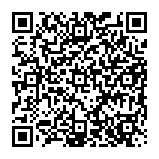 (A) no matter
(B) no sooner
(C) no longer
(D) no less【2】(A) happened
     (B) occurred 
     (C) causing
     (D) caused 【3】 (A) overtook
       (B) lost
       (C) controlled 
       (D) won【4】(A) As(B) Though
      (C) If
      (D) Because
Questions 5-8 refer to the following news article. 　　 　　　　　　　　　　For an audio file, click here.→　【5】(A) starts
     (B) started
     (C) starting
     (D) is starting 【6】(A) in
     (B) as
     (C) upon
     (D) among

【7】(A) his
     (B) him
     (C) his own
     (D) himself

【8】(A) approximately
     (B) appreciatively 
     (C) arithmetically
     (D) apparentlyQuestions 9-12 refer to the following news article.      　　 　　　　　For an audio file, click here.→　【9】(A) complete
　   (B) compulsory
　   (C) conservative
　   (D) constructive

【10】(A) economy
　　　(B) economist(C) economic
      (D) economics【11】(A) graduate
　   (B) graduated
　   (C) graduation
　   (D) graduating【12】(A) very
　   (B) bigger
　   (C) much
　   (D) higherQuestions 13-16 refer to the following news article.      　　 　　　　　For an audio file, click here.→　【13】(A) find
　   (B) found
　   (C) founded
　   (D) were founded

【14】(A) account
　　　(B) accountant(C) bankbook
      (D) deposit【15】(A) sell
　   (B) sold
　   (C) selling
　   (D) to sell【16】(A) expiration
　   (B) inspiration
　   (C) perspiration
　   (D) respiration１　イーロン・マスク【１】　模範解答・解説1-4の問題は、次のニュース記事に関するものです。正解　(C) no longer(もはや～ではない)    no matterの直後には、how/when/whereなどの疑問詞が来る。「たとえどんなに／いつ／どこで～しようとも」の意味となる。“no sooner ～ than …”は「～するとすぐに…する」(D) “no less”は「それでもなお、やはり、同様に」正解　(D) caused・・・“be動詞＋caused by～”で「～によって引き起こされる」の意味する熟語。受動態となっているのでcausingとはならず、過去分詞のcausedとなる。happenやoccurは「（事件などが）起こる」という自動詞で、be動詞とともに用いない。正解  (A) overtook・・・overtake ＋ 人：～を追い越す  　　
(B)lose to ～：～に負ける
(C)control ～：～を支配する
(D)win～：～を勝ち取る（winの直後には人でなく、賞や大会名・コンテスト名などが入る）正解　(B) Though・・・“though ＋主語＋動詞”で「～にもかかわらず、~だが」の意味。文脈的に、逆接の接続詞が来るとわかる。(A)Asや(D)Becauseは順接の接続詞で「～なので」の意味。
(C)Ifは「もしも」で文脈的に意味が通らない。5-8の問題は、次のニュース記事に関するものです。正解　(C) starting・・・この文全体が分詞構文なので、startingとなり、ing形をとる。★分詞構文とは？問題文を分詞構文を使わず、普通の文で書き換えると、次のようになる。↓
He cofounded the electronic-payment firm PayPal, and started up two big companies: SpaceX, and Tesla.
※接続詞「and(そして)」で文をつなぎ、過去形の「started」で続ける。

★分詞構文は、ニュースや小説で頻繁に使われるが、会話の中で分詞構文を使って話す人は存在しない。
　分詞構文とは①接続詞を削り、②動詞を~ing形にすることで、文を極力短く削ってシンプルにした文である。正解　(B) as（~として）in～（～の中に・中で）upon ～（～の上に・上で） among ～（～の間に・間で）正解 (D) himself・・・“teach ～self how to 動詞の原形”で「独学で～のしかたを学ぶ」という意味。直訳すると「自分自身に～のしかたを教える」。“～self”の空欄の部分には、主語に合わせて“himself, herself, themselves, myself, yourself, ourselves”などが来る。この文の主語はHeなので、それに合わせて“himself”となっている。正解 (A) approximately（およそ・約）
文脈的に、(B) appreciatively （感謝して）(C) arithmetically（算術的に）(D) apparently（明らかに）はおかしい。9-12の問題は、次のニュース記事に関するものです。正解 (B) compulsory(義務の)。compulsory military serviceの直訳は「義務的な兵役」。「義務教育」は英語でcompulsory educationと言う。　他の選択肢(A) complete(完全な) (C) conservative(保守的な) (D) constructive(建設的な)は、文脈的におかしい。正解 (D) economics(経済学)    他の選択肢(A) economy（経済）(B) economist(経済学者) (C) economic(経済的な)と、混合しないように注意する。正解（A）graduate 　　graduate schoolは「大学院」という意味です。正解(C) much・・・“much ＋ 比較級”で「（…と比較して）さらに・はるかに～な」という意味。比較級を強調する場合にveryは用いない。比較級のmoreがすでに付いているのに、別の比較級のbiggerやhigherを（andなどの接続詞もなしに）並列して持ってくるのもおかしい。13-16の問題は、次のニュース記事に関するものです。正解（C）founded●設立する＝found - founded – founded●見つける＝find – found - found　　TOEIC頻出。この２つの動詞を混同しないように注意する。文脈的に「設立した」の意味なので、foundの過去形のfoundedを選択する。14 正解（A）account 口座　　(B)accountantは会計士　(C)bankbookは銀行通帳　(D)預金15　正解（C）selling“succeed in ～ing”で「～することに成功する」の意味。　　at, in, on, under, by, with, withoutなどの前置詞の直後に動詞が来る時、必ず動名詞（~ing）の形をとると覚えておくと良い。　　※ただし、toの直後は原形が来る場合と、動名詞（~ing）が来る場合と、両パターンあるので注意。16 正解（B）inspirationひらめき・インスピレーション・刺激を与えるもの　 （A）expirationは有効期限や賞味期限の満了　　(C)perspirationは発汗　　(D)respirationは呼吸。ちなみに、エジソンの有名な言葉に●Genius is 1 percent inspiration and 99 percent perspiration.「天才とは、1％のひらめきと99％の汗（努力）である」がある。Directions : In this part, words, phrases, or sentences are missing from each text. Four answer choices for each question are given below the text. Select the best answer to complete the text. Then mark the choice (A), (B), (C), or (D) on your answer sheet.On February 23rd, the media announced that Elon Musk, the CEO of Tesla and SpaceX, is 【　１　】 the world’s richest person in the world, after Tesla’s stock dropped 8.6% on Monday(February 22nd), wiping $15.2 billion from his fortune in a day. Now, Elon Musk has dropped to the second position behind Jeff Bezos.The 8.6% drop in Tesla’s stock price on Monday(February 22nd) – the sharpest one-day fall since September – was partly 【　２　】 by Musk’s tweeting that the prices of bitcoin and other cryptocurrencies “do seem high”.
　In November 2020, Musk raced past Bill Gates to become the second-richest person in the world, and on January 7th, he 【　３　】 Jeff Bezos to become the richest in the world.【　４　】 his reign as the richest person was just six weeks, Elon Musk has always been known as a business magnate, charismatic entrepreneur, engineer, inventor and investor.　He dreams big about electric cars, space exploration and colonizing Mars. He cofounded the electronic-payment firm PayPal, 【　５　】 up two big companies: SpaceX, and Tesla. On June 28th, 1971 in South Africa, he was born to a South African father and a Canadian mother 【　６　】 the eldest of his parents' three children.  In his childhood, he was an awkward, shy and nerdy boy, often bullied by other children. He liked to play video games at home, and at the age of 10, he taught 【　７　】 how to program computers. When he was 12, he created his own video game “Blastar” and sold it to a PC magazine for 【　８　】 500 dollars.In 1989 when he was 17, he moved to Canada, staying at his mother’s relatives’ houses. It is said that Musk was unwilling to support apartheid through 【　９　】 military service. He went to Queen’s University in Canada, and in 1992, he transferred to the University of Pennsylvania, the USA, where he received bachelor’s degrees in physics and 【　10　】 in 1997.
　In 1995, he enrolled in 【　11　】 school at Stanford University in California, but he left after only two days. At that time, the early Internet was heating up. In August that year, Windows 95 was launched and it was beginning to change the entire industry. Elon had an intuition that the Internet has 【　12　】 more potential to change the world than physics.　In 1995, he and his little brother 【 13　】 Zip2, a company that provided online city guide software to newspapers.  In 1999, Zip2 was bought by another company for 307 million dollars.　Musk 【　13　】 X.com, which later became PayPal.  PayPal provides an online financial service that allows you to pay, using a secure internet 【  14  】.  Elon Musk was a good judge to employ a lot of skilled young engineers, including the founders of YouTube, LinkedIn, and Yelp.  In 2002, he succeeded in 【　15　】 PayPal to the global online auction company eBay for 1.5 billion dollars.By the way, do you know the movie “Iron Man”? When the director Jon Favreau was trying to bring the character of genius billionaire Tony Stark to the big screen, he and the actor Robert Downey Jr. decided to use Elon Musk as “【　16　】” in their portrayal of Tony Stark. Elon Musk appeared in one scene in “Iron Man 2” just for 5 seconds. 　テスラの株が8.6%下落し、マスクが一日で資産152億ドルを失った後の2月23日、テスラとスペースXのCEOイーロン・マスクはもはや世界一の富豪ではない【１】と、マスメディアは発表した。今やイーロン・マスクは、ジェフ・ベゾスに次いで世界第2位の大富豪へと落ちた。2月22日（月）の8.6%の株価の下落は、昨年9月以来、一日で最も急な下落となり、マスクが「ビットコインやその他の暗号通貨が高いようだ」とツイートしたことに起因している。【2】2020年11月、マスクはビル・ゲイツを抜いて世界第二位の大富豪となり、今年1月7日にはジェフ・ベゾスを追い越して【3】世界一の大富豪となった。彼が世界一の富豪として君臨した時期はたったの6週間だったが【4】、イーロン・マスクは常にビジネスの大物、カリスマ実業家、エンジニア、発明家、そして投資家として知られてきた。　彼は電気自動車、宇宙探検、火星の植民地化について、大きく夢を描いている。彼は電子決済会社のペイパルを共同設立し、スペースX、そしてテスラという２つの大会社を起業した【５】。1971年6月28日、彼は南アフリカ人の父親とカナダ人の母親の間の3人兄弟の最年長の息子として【６】、南アフリカで生まれた。子供の頃、彼は不器用でシャイなオタクっぽい少年で、よく他の子供達にいじめられていた。家でゲームをするのが好きで、10歳の時には独学でプログラミングを学んだ。【７】１２歳の時、彼は自分のゲーム「ブラスター」を作って、パソコン雑誌におよそ【８】500ドルで売った。　1989年彼が17歳の時、イーロン・マスクはカナダに移住し、母親の親戚の家を寝泊まりした。彼は兵役義務【９】を通してアパルトヘイトを支持するのを嫌がったと言われている。彼はカナダのクイーンズ大学に進学し、1992年にアメリカのペンシルバニア大学に転学した。その大学で彼は、物理学と経済学【10】の学士号をとった。1995年、彼はカルフォルニア州のスアンフォード大学大学院【11】に入学したが、たった2日で退学した。当時、初期のインターネットが人々の熱い注目を集め始めていた。その年の8月にウィンドウズ95が発売され、全産業を変化させようとしていた。イーロンは、「インターネットは物理学より、世界を変える遥かに【12】大きな可能性を持っている」と直感を感じたのだ。　1995年、彼と弟は、新聞向けのオンライン街案内ソフトウェアを提供する会社、Zip2を設立した【13】。1999年、Zip2は3億700万ドルで他の会社に売却された。マスクが設立した【13】X.comは、後にPayPalとなった。PayPalは、安全なネット上の口座【14】を使って支払うことを可能にする、オンラインの金融サービスを提供している。イーロン・マスクは、YouTube、LinkedIn、Yelpの創設者を含め、若き能力の高いエンジニアを雇う素晴らしい判断力の持ち主だった。2002年、彼はPayPalを150億ドルでオンラインオークション会社eBayに売却すること【15】に成功した。　ところで、「アイアンマン」という映画をご存知だろうか。ジョン・ファブロー監督が、天才的な億万長者トニー・スタークに、（映画の）大スクリーン上のキャラクターとして命を吹き込もうとした時、彼と俳優のロバート・ダウニー・ジュニアはトニー・スタークの役作りに「ひらめき」【16】としてイーロン・マスクを用いることにした。イーロン・マスクは、たった5秒だが、「アイアンマン２」の一場面に出演している。